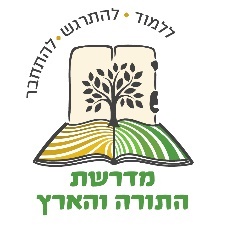 חשיבות החקלאות הישראלית – דף אתגרילחקלאות היהודית ישנה חשיבות רבה. בדף שלפנינו ננסה להעמיק ולהכיר מעט יותר כיצד חשיבות זו באה לידי ביטוי.שימו לב לאותיות שאתם אוספים במהלך הדרך, בסופו של דבר תעשו בהם שימוש!1. אמונה בהשםאדם שעוסק בבנייה, אם הוא יתכנן טוב את הבניין, ויעבוד יפה ומדויק, יצא לו בניין חזק ויציב, ואם הוא לא יעבוד טוב יצא לו בניין רעוע או בניין לא יפה. אבל תוצאות עבודתו של החקלאי אינן תלויות בו. הוא יכול לחרוש ולזרוע בדיוק בזמן ובמקום, אבל שום דבר לא יצמח אם ריבונו של עולם לא יוריד לו גשם. לכן דרשו חכמים את הפסוק 'והיה אמונת איתך אמונה - זה סדר זרעים'. לפניכם מספר עובדות הקשורות בקשר של החקלאות לאמונה, הקיפו את האותיות שלצד התשובות הנכונות.ר. שרב כבד עלול לגרום לפירות להתבשל וכך יהיה מרקג. בלי מספיק קור לא יגדלו פירותו. האדמה עלולה ללכלך את הגזעז. שמש חזקה מידי עלולה לגרום לחקלאי לרצות להישאר בביתם. ברד שיורד כשהפירות בשלים עלול לפגוע בהםל. אם יהיה שלג החקלאי עלול להחליקא. רוח חזקה מידי עלולה להפיל את הפרחים שמהם גדלים הפירותד. יותר מידי טל עלול לגרום לפירות להחליקנ. הפסקה גדולה בגשם עלולה לגרום לזרעים להרקבי. מזג אויר אביבי באמצע החורף, גורם לעצים ללבלב, וכשיחזור החורף הם ייפגעו2. ריבונו של עולם מדבר אלינו דרך החקלאותהקיפו את האותיות שלצד הפסוקים שמדברים על נושא זה:ף. כי המצווה הזאת אשר אנוכי מצווך היום לא נפלאת היא ממך.ק. ארץ אשר ה' אלוקיך דורש אותה תמיד עיני השם אלוקיך בה מראשית השנה ועד אחרית השנה.ל. הצור תמים פועלו כי כל דרכיו משפט.ו. והיה אם שמוע תשמעו... ונתתי מטר ארצכם בעיתו יורה ומלקוש ואספת דגנךנ. ואתם הרי ישראל ענפיכם תתנו ופריכם תשאו לעמי ישראל כי קרבו לבואז. והוא כחתן יוצא מחופתו ישיש כגיבור לרוץ אורחה. עוד תטעי כרמים בהרי שומרוןכ. ידיו רב לו ועזר מצריו תהיה.ר. כי הארץ אשר אתה בא שמה לרשתה לא כארץ מצרים היא... למטר השמים תשתה מיםפ. לדוד ברוך ה' צורי המלמד ידיו לקרב.3. פירות הארץ - מתנת משמים מתחו קו בין המספרים שמסמלים את מעלת פירות הארץ, על פי הסדר.
לדוגמה: אם מספר 20, 25, ו30 נכונים – מתחו את הקווים ביניהם לפי סדר זה.
שימו לב על אלו אותיות עוברים הקווים.יש קדושה בפירות הארץ.פירות הארץ היו קיימים עוד לפני בריאת העולםהפירות נקראים זמרת הארץקילו מפירות הארץ שוקל יותר מקילו מפירות חוץ לארץ.משה רבינו אכל מפירות הארץ בהר סיניפירות הארץ חייבים בתרומות ומעשרותפירות הארץ קודמים בברכותמותר לאכול מפירות הארץ אפילו ביום הכיפוריםמפירות הארץ מביאים ביכוריםפירות הארץ הם סימן לגאולה4. עצמאות כלכליתבשנים האחרונות למדנו שאם לא נגדל פירות וירקות בארץ, ונקנה את כל היבול ממדינות שכנות, אנו נהיה תלויים בהן והן יוכלו לקבוע לנו מה לעשות במצבים מסויימים. פרטו מדוע במצבים הבאים חשוב שיהיו לנו גידולים מקומיים בארץ: מלחמה:_____________________________________________________________________________________________מגפהנעולמית:_________________________________________________________________________________________בצורת:______________________________________________________________________________________________איומיםנעלננתיבינהיםנהמוביליםנלישראל:______________________________________________________________________5. אחיזה בארץ "מתחילת ברייתו של עולם לא נתעסק הקב"ה אלא במטע תחלה, שנאמר: "ויטע ה' אלהים גן בעדן", אף אתם כשנכנסין לארץ – לא תתעסקו אלא במטע תחלה. וכך אומר הכתוב: "כי תבואו אל הארץ". (מדרש רבה). מדוע לדעתכם חשוב כל כך דווקא לעסוק בחקלאות בארץ? ו. החקלאות אוחזת בארץ עצמה ומחברת בין העם לארצופ. החקלאי קם מוקדם בבוקר וכך יהיה מניין לשחרית. ל. בזכות החקלאות אפשר לנסוע ממקום למקום.ת. החקלאות מוכיחה שאנחנו קבועים כאן כדי להישאר.כ. על השדות החקלאיים אפשר לבנות בניינים. מ. בלי חקלאות הזמן היה עוצר מלכת.ג. אם לא היתה חקלאות אנשים לא היו יכולים לחלום.ז. בלי חקלאות לא ירד גשם. י. החקלאות דואגת לכל העם וגם לדורות הבאים. ז. בזכות החקלאות קיבלנו את התורה.ס. אם אין חקלאים, לא תהיה תרבות.6. גבולות הארץ כשליש משטחי מדינת ישראל תפוסים על ידי החקלאות היהודית. שטחים שאינם נתפסים על ידי החקלאים נתפסים לצערנו על ידי אויבנו. מצאו בתפזורת כמה מהמושבות החקלאיות החלוצות בארץ:פתח תקווה; רחובות; זכרון יעקב; חדרה; גדרה; עקרון7. מסירות נפש החקלאים מוסרים את נפשם לקיום החקלאות בארץ, השלימו את המשפטים: 8. רכשו מפירות הארץלא כולנו חקלאים, אבל לכל אחד מאיתנו יש בחירה אם לקנות דווקא מפירות הארץ ובכך לתמוך ולקחת חלק בחקלאות היהודית בארץ. איך נזהה בחנות אלו פירות הם מהארץ? 1. מסתכלים על המדבקה שעל הפרי או על הסימון שעל האריזה. 2. אם יש עליהם עלים סימן שהם מהארץ, ואם הם ללא עלים סימן שהם מחוץ לארץ. 3. יש פירות שכמעט כולם מהארץ, כגון: תמר, רימון, אבוקדו, בננה, פירות הדר, ירקות עלים, משמש, שזיף, אפרסק ונקטרינה, אפרסמון, תות שדה.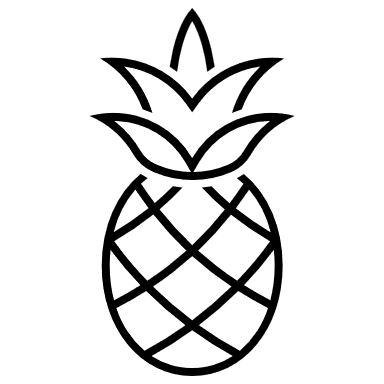 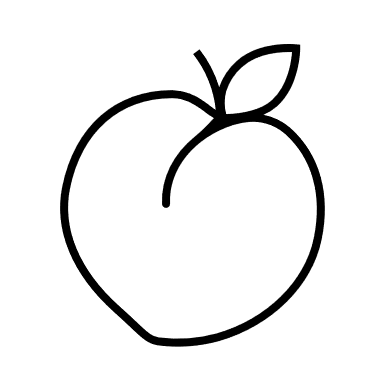 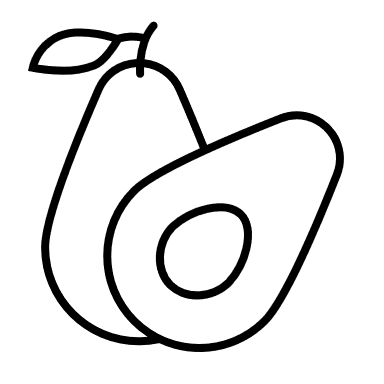 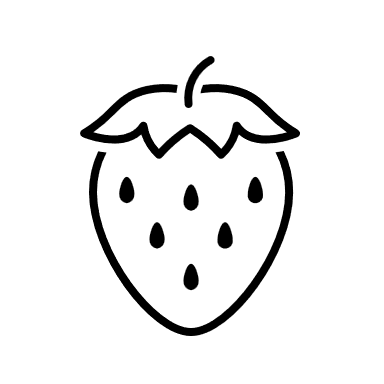 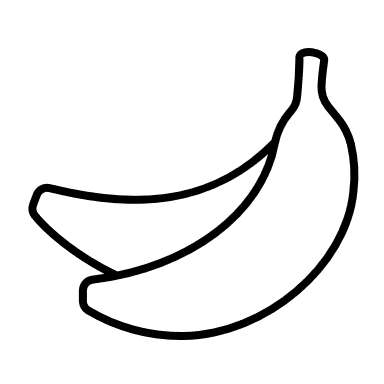 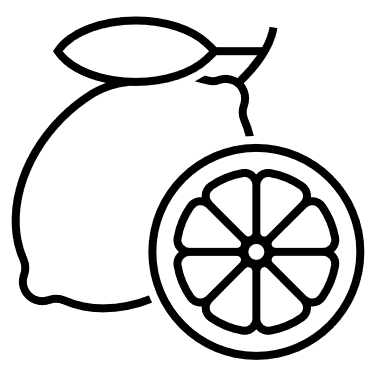 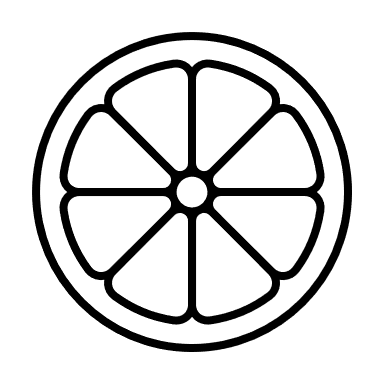 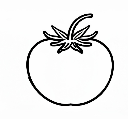 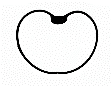 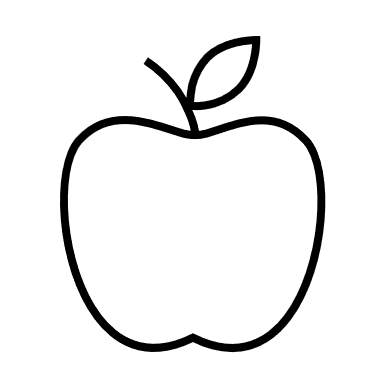 9. אספו את האותיותבמהלך דף העבודה אספתם אותיות מודגשות. רשמו לפי הסדר את האותיות שהקפתם בשאלה 1,2. את האותיות שהקו עבר מעליהם בשאלה 3. את האותיות שהקפתם בשאלה 5. את האות שנוצרה לכם על ידי התפזורת בשאלה 6. ואת האותיות שבשורה המודגשת בשאלה 7.חשיבות החקלאות הישראלית – דף תשובותלחקלאות היהודית ישנה חשיבות רבה. בדף שלפנינו ננסה להעמיק ולהכיר מעט יותר כיצד חשיבות זו באה לידי ביטוי.שימו לב לאותיות שאתם אוספים במהלך הדרך, בסופו של דבר תעשו בהם שימוש!1. אמונה בהשםאדם שעוסק בבנייה, אם הוא יתכנן טוב את הבניין, ויעבוד יפה ומדויק, יצא לו בניין חזק ויציב, ואם הוא לא יעבוד טוב יצא לו בניין רעוע או בניין לא יפה. אבל תוצאות עבודתו של החקלאי אינן תלויות בו. הוא יכול לחרוש ולזרוע בדיוק בזמן ובמקום, אבל שום דבר לא יצמח אם ריבונו של עולם לא יוריד לו גשם. לכן דרשו חכמים את הפסוק 'והיה אמונת איתך אמונה - זה סדר זרעים'. לפניכם מספר עובדות הקשורות בקשר של החקלאות לאמונה, הקיפו את האותיות שלצד התשובות הנכונות.ר. שרב כבד עלול לגרום לפירות להתבשל וכך יהיה מרקג. בלי מספיק קור לא יגדלו פירותו. האדמה עלולה ללכלך את הגזעז. שמש חזקה מידי עלולה לגרום לחקלאי לרצות להישאר בביתם. ברד שיורד כשהפירות בשלים עלול לפגוע בהםל. אם יהיה שלג החקלאי עלול להחליקא. רוח חזקה מידי עלולה להפיל את הפרחים שמהם גדלים הפירותד. יותר מידי טל עלול לגרום לפירות להחליקנ. הפסקה גדולה בגשם עלולה לגרום לזרעים להרקבי. מזג אויר אביבי באמצע החורף, גורם לעצים ללבלב, וכשיחזור החורף הם ייפגעו2. ריבונו של עולם מדבר אלינו דרך החקלאותהקיפו את האותיות שלצד הפסוקים שמדברים על נושא זה:ף. כי המצווה הזאת אשר אנוכי מצווך היום לא נפלאת היא ממך.ק. ארץ אשר השם אלוקיך דורש אותה תמיד עיני השם אלוקיך בה מראשית השנה ועד אחרית השנה.ל. הצור תמים פועלו כי כל דרכיו משפט.ו. והיה אם שמוע תשמעו... ונתתי מטר ארצכם בעיתו יורה ומלקוש ואספת דגנךנ. ואתם הרי ישראל ענפיכם תתנו ופריכם תשאו לעמי ישראל כי קרבו לבואז. והוא כחתן יוצא מחופתו ישיש כגיבור לרוץ אורחה. עוד תטעי כרמים בהרי שומרוןכ. ידיו רב לו ועזר מצריו תהיה.ר. כי הארץ אשר אתה בא שמה לרשתה לא כארץ מצרים היא... למטר השמים תשתה מיםפ. לדוד ברוך ה' צורי המלמד ידיו לקרב.3. פירות הארץ - מתנת משמים מתחו קו בין המספרים שמסמלים את מעלת פירות הארץ, על פי הסדר. 
לדוגמה: אם מספר 20, 25, ו30 נכונים – מתחו את הקווים ביניהם לפי סדר זה.
שימו לב על אלו אותיות עוברים הקווים.יש קדושה בפירות הארץ.פירות הארץ היו קיימים עוד לפני בריאת העולםהפירות נקראים זמרת הארץקילו מפירות הארץ שוקל יותר מקילו מפירות חוץ לארץ.משה רבינו אכל מפירות הארץ בהר סיניפירות הארץ חייבים בתרומות ומעשרותפירות הארץ קודמים בברכותמותר לאכול מפירות הארץ אפילו ביום הכיפוריםמפירות הארץ מביאים ביכוריםפירות הארץ הם סימן לגאולה4. עצמאות כלכליתאם לא נגדל פירות וירקות בארץ, ונקנה את כל היבול ממדינות שכנות, אנו נהיה תלויים בהן והן יוכלו לקבוע לנו מה לעשות במצבים מסויימים. חישבו על מקרים שבהם חשובה העצמאות החקלאית של מדינת ישראל וכתבו כאן: מלחמה:_____________________________________________________________________________________________מגפהנעולמית:_________________________________________________________________________________________בצורת:______________________________________________________________________________________________איומיםנעלננתיבינהיםנהמוביליםנלישראל:______________________________________________________________________5. אחיזה בארץ "מתחילת ברייתו של עולם לא נתעסק הקב"ה אלא במטע תחלה, שנאמר: "ויטע ה' אלהים גן בעדן", אף אתם כשנכנסין לארץ – לא תתעסקו אלא במטע תחלה. וכך אומר הכתוב: "כי תבואו אל הארץ". (מדרש רבה). מדוע לדעתכם חשוב כל כך דווקא לעסוק בחקלאות בארץ? ו. החקלאות אוחזת בארץ עצמה ומחברת בין העם לארצופ. החקלאי קם מוקדם בבוקר וכך יהיה מניין לשחרית. ל. בזכות החקלאות אפשר לנסוע ממקום למקום.ת. החקלאות מוכיחה שאנחנו קבועים כאן כדי להישאר.כ. על השדות החקלאיים אפשר לבנות בניינים. מ. בלי חקלאות הזמן היה עוצר מלכת.ג. אם לא היתה חקלאות אנשים לא היו יכולים לחלום.ז. בלי חקלאות לא ירד גשם. י. החקלאות דואגת לכל העם וגם לדורות הבאים. ז. בזכות החקלאות קיבלנו את התורה.ס. אם אין חקלאים, לא תהיה תרבות.6. גבולות הארץ כשליש משטחי מדינת ישראל תפוסים על ידי החקלאות היהודית. שטחים שאינם נתפסים על ידי החקלאים נתפסים לצערנו על ידי אויבנו. מצאו בתפזורת כמה מהמושבות החקלאיות החלוצות בארץ:פתח תקווה; רחובות; זכרון יעקב; חדרה; גדרה; עקרון7. מסירות נפש החקלאים מוסרים את נפשם לקיום החקלאות בארץ, השלימו את המשפט: 8. רכשו מפירות הארץלא כולנו חקלאים, אבל לכל אחד מאיתנו יש בחירה אם לקנות דווקא מפירות הארץ ובכך לתמוך ולקחת חלק בחקלאות היהודית בארץ. איך נזהה בחנות אלו פירות הם מהארץ? 1. מסתכלים על המדבקה שעל הפרי או על הסימון שעל האריזה. 2. אם יש עליהם עלים סימן שהם מהארץ, ואם הם ללא עלים סימן שהם מחוץ לארץ. 3. יש פירות שכמעט כולם מהארץ, כגון: תמר, רימון, אבוקדו, בננה, פירות הדר, ירקות עלים, משמש, שזיף, אפרסק ונקטרינה, אפרסמון, תות שדה.9. אספו את האותיותבמהלך דף העבודה אספתם אותיות מודגשות. רשמו לפי הסדר את האותיות שהקפתם בשאלה 1,2. את האותיות שהקו עבר מעליהם בשאלה 3. את האותיות שהקפתם בשאלה 5. את האות שנוצרה לכם על ידי התפזורת בשאלה 6. ואת האותיות שבשורה המודגשת בשאלה 7.פבפגהזרהץהבסףרבעתגגבערבנךבנעלנךקחבםכגהדךעדחונצלרתגדסקבםגהכעםסךךוקריגלנרףהחקפפפטנוהןיחמיהגרכקןטגבויטהיפחףפםדכעכקבהחסשכגגסןהיחגעגגורההגרהכהבפניבאינכחקףגסוףנענאדפלבבלוןבןןחךוהפכפהדחחהבךעקערגבךולקכסכךעוכבכםסמוךאןגחבאסהתזסגכלעטכסהעבודה מתחילה בשעותהעבודה מתחילה בשעותהמוקדמותהמוקדמותהמוקדמותהמוקדמותהמוקדמותעבודת כפיים שדורשתעבודת כפיים שדורשתעבודת כפיים שדורשתעבודת כפיים שדורשתגופניגופניגופניבגלל שמביאים פירות רבים מחו"ל קשה לחקלאיבגלל שמביאים פירות רבים מחו"ל קשה לחקלאיבגלל שמביאים פירות רבים מחו"ל קשה לחקלאיבגלל שמביאים פירות רבים מחו"ל קשה לחקלאיבגלל שמביאים פירות רבים מחו"ל קשה לחקלאיאת פירותיו בשוקקשה להשיגקשה להשיגשיהיו מוכנים לעבוד בעבודה קשה זושיהיו מוכנים לעבוד בעבודה קשה זושיהיו מוכנים לעבוד בעבודה קשה זושיהיו מוכנים לעבוד בעבודה קשה זואי אפשר לדעת מראש כמה אי אפשר לדעת מראש כמה יגדלו וכמה ירוויח החקלאייגדלו וכמה ירוויח החקלאייגדלו וכמה ירוויח החקלאייגדלו וכמה ירוויח החקלאייגדלו וכמה ירוויח החקלאיפבפגהזרהץהבסףרבעתגגבערבנךבנעלנךקחבםכגהדךעדחונצלרתגדסקבםגהכעםסךךוקריגלנרףהחקפפפטנוהןיחמיהגרכקןטגבויטהיפחףפםדכעכקבהחסשכגגסןהיחגעגגורההגרהכהבפניבאינכחקףגסוףנענאדפלבבלוןבןןחךוהפכפהדחחהבךעקערגבךולקכסכךעוכבכםסמוךאןגחבאסהתזסגכלעטכסהעבודה מתחילה בשעותהבוקרהמוקדמותהמוקדמותהמוקדמותהמוקדמותהמוקדמותעבודת כפיים שדורשתעבודת כפיים שדורשתעבודת כפיים שדורשתעבודת כפיים שדורשתמאמץגופניגופניגופניבגלל שמביאים פירות רבים מחו"ל קשה לחקלאיבגלל שמביאים פירות רבים מחו"ל קשה לחקלאיבגלל שמביאים פירות רבים מחו"ל קשה לחקלאיבגלל שמביאים פירות רבים מחו"ל קשה לחקלאיבגלל שמביאים פירות רבים מחו"ל קשה לחקלאילמכוראת פירותיוקשה להשיגפועליםשיהיו מוכנים לעבוד בעבודה קשה זושיהיו מוכנים לעבוד בעבודה קשה זושיהיו מוכנים לעבוד בעבודה קשה זושיהיו מוכנים לעבוד בעבודה קשה זואי אפשראי אפשרלדעתמראש כמה יגדל וכמה ירוויח החקלאימראש כמה יגדל וכמה ירוויח החקלאימראש כמה יגדל וכמה ירוויח החקלאימראש כמה יגדל וכמה ירוויח החקלאימראש כמה יגדל וכמה ירוויח החקלאיגםאניקונהרקחקלאותישראלית